Согласовано						УтверждаюЗаместитель руководителя				Директор   КГУ ОCШ № 73 отдела образования    	города Караганды							_________ Головина Н.В.				__________ Лемешко В.В.«___»______________2022г				«___»______________2022г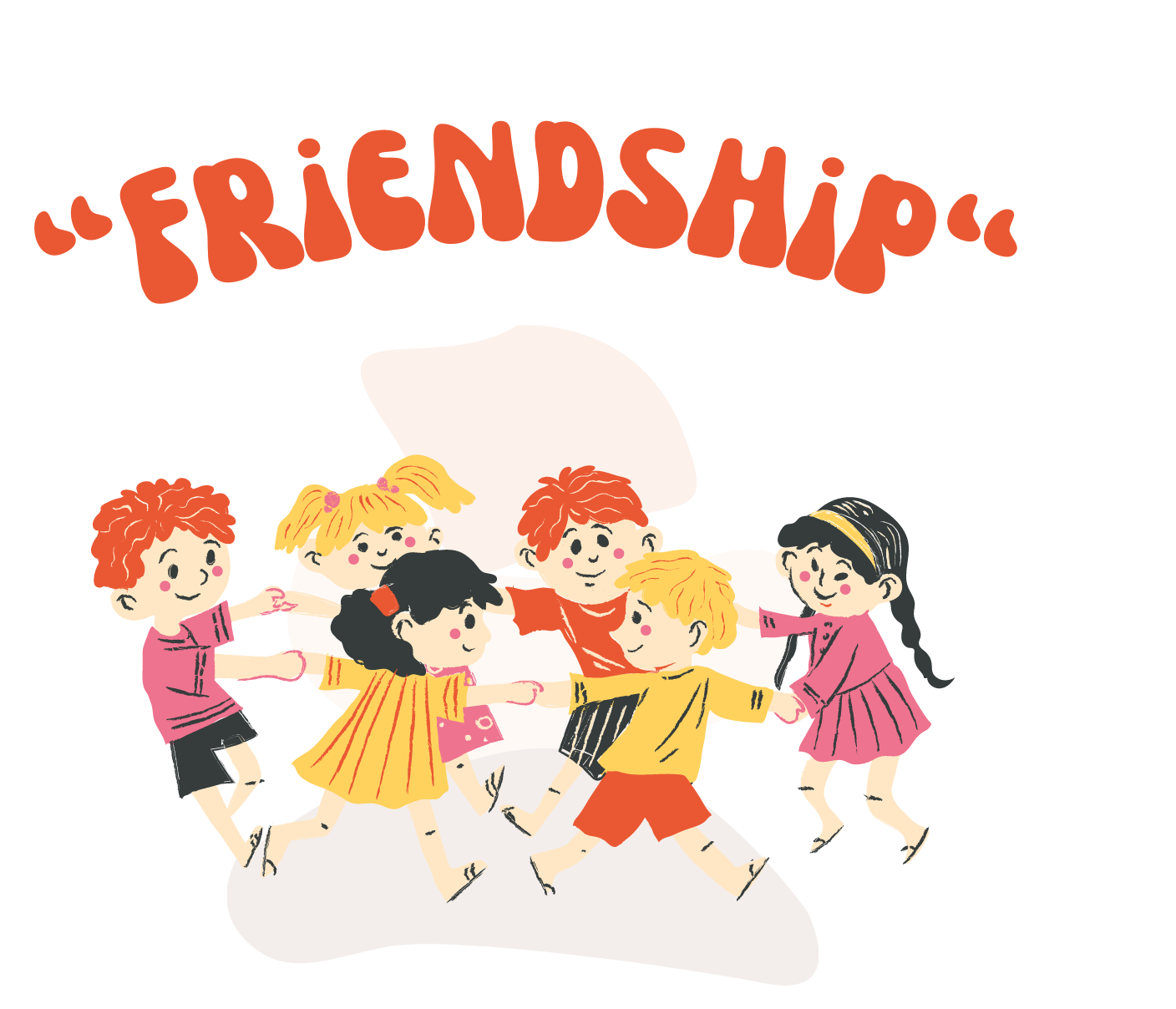 Содержание программы.Информационная справка программыСодержание и формы реализации программы.Условия реализации программы.Критерии эффективности программы.Предполагаемые результаты программы.Программы профильной и летней школы:Информационная карта программыАктуальностьПериод каникул – это время, когда появляется возможность приоритет отдать не образовательной деятельности, а воспитанию. Летом условия природного и, в значительной мере, социального окружения благоприятны для осуществления воспитательного процесса, главное – обеспечить его непрерывность и эффективность.Система образования по-прежнему остается главным организатором занятости, отдыха и оздоровления детей. Летняя занятость детей сегодня – это не только социальная защита, это еще и пространство для творческого развития для социализации молодого человека с учетом реалий современной жизни. Совместная деятельность способствует формированию у ребят коммуникативных навыков.Учет возрастных особенностей, личных интересов и склонностей, субъектное отношение между детьми и педагогами, возможность  выбора ребятами форм и направлений деятельности, открывают перед ребенком новые возможности социализации, восстановления и укрепления здоровья, приобретения новых знаний, умений и навыков. Это становится возможным в случае целенаправленной организации летней оздоровительной кампании, умелого взаимодействия школы с другими организациями и учреждениями, заинтересованности педагогов, детей и родителей.Сроки реализации программы: 01.06.2022 –31.08.2022гАдресат программы: учащиеся 1–9 классов.Этапы реализации программы:1.Организационно – подготовительный ( 20.04 – 18.05.2022)изучение интересов детей и родителей, учет результатов работы в предыдущем сезоне;выбор форм и методов работы по оздоровлению детей;подбор кадров для работы с детьми;подготовка материальной базы;проведение инструктивно-методических совещаний;координация деятельности с различными ведомствами, организациями;нормативное правовое обеспечение программы.2.Непосредственное проведение летней оздоровительной кампаниисогласно плану мероприятий по реализации программы:            реализация  проекта «Нескучные каникулы» с 01.06.2022 – 31.08.2022работа летнего оздоровительного лагеря с дневным пребыванием детей «Непоседы» (01.06 -26.06.2022)работа строительных бригад в рамках временной трудовой занятости школьников (июнь)работа разновозрастных трудовых отрядов по благоустройству пришкольной территории (июнь, август);работа с высокомотивированными учащимися через организацию летней языковой школы «English days»  (английский язык); консультационных пунктов для высокомотивированных учащихся с целью развития творческого потенциала, активизации их подготовки к предметным олимпиадам и интеллектуальным конкурсам (июнь, август);работа разновозрастного профильного отряда «Лидеры Жас Ұлан и школьный парламент» (июнь);работа разновозрастного профильного лагеря «Достык» (август);работа профильного лагеря «Логика в математике» (июнь, август);работа спортивной площадки (июнь, август);работа профильного компьютерного отряда на базе летнего лагеря с дневным пребыванием «ITшник» (июнь);3.Итогово–аналитический (24.08 – 31.08.2022)подведение итогов летней оздоровительной кампании;анализ работы оздоровительного лагеря, лагеря труда и отдыха;выявление инновационных подходов, обобщение лучших педагогических практик.Обеспечение выполнения Программы:Методическое:разработка мероприятий;диагностика летнего оздоровления и занятости учащихся;разработка требований и Положений к проведению оздоровительных мероприятий;подготовка нормативно-правовой документации по летней кампании 2022создание банка данных о занятости учащихся и их оздоровлении в летний период.Кадровое:организация семинаров и совещаний при подготовке работников к летней кампании;составление графика летних отпусков сотрудников с учетом обеспечения предполагаемых форм летней занятости учащихся.Материально – техническое:укрепление материально-технической базы учреждения образования, пришкольных спортивных площадок, озеленение территории.развитие базы дополнительного образования учащихся.Оптимальные приемы, методы и формы:викторины, конкурсы, экскурсии, концерты, экспедиции, вечера, дебаты, дискуссии, фестивали, диспуты, КВН, праздники, походы, психологические тренинги, игры, спортландия, соревнования, устные журналы, заочные путешествия, акции милосердия, участие в общественно–полезной деятельности, т.е. все виды активной деятельности, побуждающие к самостоятельному творчеству.Ожидаемые результаты реализации программы:повышение качества и эффективности учебно-воспитательной работы в школе по организации летнего отдыха и занятости детей и подростков в результате согласованных усилий заинтересованных учреждений, организаций;активизация поиска новых, более эффективных форм воспитания учащихся;приобретение учащимися дополнительных умений и навыков социального взаимодействия и творческой самореализации;закрепление навыков здорового образа жизни,  воспитание осознанного и ответственного отношения к здоровью как к важнейшей ценности жизни человека;профилактика преступлений и правонарушений детей и подростков в летний период.В течение лета 2022 года в школе всеми формами труда и отдыха будет занято 100% учащихся школы.100 учащихся будут проходить оздоровление в лагере дневного пребывания «Непоседы» (6–12лет).Вторичная занятость школьников (14–16 лет).Критериями эффективности отдыха будут служить:улучшение показателей физического здоровья детей;100% охват организованным отдыхом всех детей;удовлетворенность отдыхом детей со стороны детей и родителей (анкетирование).привлечение к участию в организации отдыха детей организаций и предприятий района.Приложение Программа профильного лагеря «Лидеры – Жас Улан и школьный парламент»Пояснительная запискаАктуальность программы связана с возникшей в условиях современной политической и экономической обстановки в стране потребностью в воспитании нового типа личности – человека, уверенного в себе, умеющего брать ответственность на себя, принимать решения, уметь плодотворно взаимодействовать с другими членами общества. Для формирования и развития этих умений необходимо организовать систему занятий, повышающих активность и социальный интеллект подростков.В основе предложенной программы «Лидеры Жас - Улан» лежит убеждение в том, что лидерами не рождаются – лидерами становятся.Эта программа рассчитана на высокомотивированных детей младшего и среднего подросткового возраста.Подростковый возраст– это пора достижений, стремительного наращивания знаний, умений, становления нравственности и открытию «Я», обретения новой социальной позиции. Социальное самоопределение и поиск себя неразрывно связаны с формированием мировоззрения. Но мировоззрение – не столько логическая система знаний, сколько система убеждений, выражающих отношение человека к миру, его главные целостные ориентации.Становление личности включает в себя также становление относительно устойчивого образа «Я», то есть целостного представления в самом себе.  Образ «Я» (иногда его называют также «понятие «Я» или «Я – концепция») – сложное психологическое явление, которое не сводится к простому осознанию своих качеств или совокупности самооценок. Вопрос «кто я такой?» подразумевает не столько самоописание, сколько самоопределение: «кем я могу и должен стать, каковы мои возможности и перспективы, что я сделал и еще могу сделать в жизни?».Большое значения здесь имеет формирование таких особенностей личности учащихся, как чувство долга, ответственности, привычки к систематическому труду, наличие широких познавательных интересов, а так же умения брать ответственность на себя, принимать решения, уметь плодотворно взаимодействовать с другими членами общества. Вот почему очень важно, чтобы в подростковом возрасте перед школьниками уже возникала проблема осуществления самостоятельного выбора и готовности брать ответственность на себя, самопознание и развитие мотивации к самосовершенствованию, развитие чувства коллективизма в общем деловом функционировании, осознания принадлежности к группе; обучение совместной деятельности и т.д..Данную программу можно использовать как для специально отобранных группы, так и для работы в классах нормы и повышенного уровня.Отличие предложенной программы от других состоит в том, что она в достаточно короткий срок позволяет максимально совершенствовать все необходимые для личностного роста качества.Цель программы: способствовать  социализации личности, сформировать лидерские качества.Задачи:формирование и развитие лидерских качеств;самопознание и развитие мотивации к самосовершенствованию;развитие творческих и интеллектуальных способностей;развитие уверенности в себе;формирование основ для жизненного определения подростков;формирование способности к самостоятельному выбору и готовности брать ответственность на себя;получение опыта лидерства, руководства;развитие чувства коллективизма в общем деловом функционировании, осознания принадлежности к группе; обучение совместной деятельности;развитие инициативы;снижение уровня конфликтности;умение не терять самообладания в нестандартных и критических ситуациях.Программа включает: 12 занятий по 1 академическому  часу.Занятия  составлены с учетом особенностей подросткового возраста и включают множество психологических игр и упражнений. Каждое занятие выстроено по следующей схеме:вводная часть (упражнения на знакомство, на создание положительной мотивации, положительного эмоционального климата в коллективе и т.п.);основная часть (упражнения, направленные на формирование и развитие лидерских качеств, развитие творческих и интеллектуальных способностей, обучение совместной деятельности и др.);заключительная часть (упражнения, связанные с подведением  итогов, анализом того, что происходит с группой по ходу реализации программы – анкетирования, тестирования, проективные методики и т.д.).Игровая модель ведения занятий позволяет  сделать процесс обучения и развития увлекательным, интересным, помогает преодолевать различного рода препятствия, возникающие в процессе занятий.Тематический   план   программыПрограммалетней языковой школы «English days» по предмету «английский язык»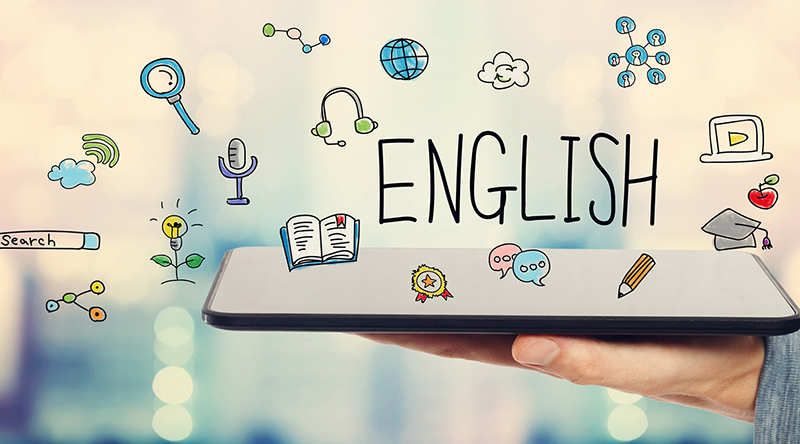                                                  Учитель английского языка: Оразбек С.М.Пояснительная запискаНа занятиях летнего языкового лагеря учащиеся совершенствуют свои знания, умения и навыки убеждаются в практическом значении иностранного языка в организации общения, приобретении дополнительной информации, с пользой проводят свое свободное время.Темы каждого дня готовят детей к участию в разных мероприятиях на изучаемом языке, способствует их развитию. Разнообразие тем летнего лагеря дополняют и углубляют материалы уроков, способствуют их более прочному усвоению, предусматривают связь с жизнью учащихся, опираясь на их опыт.Особенностью программы является широкое использование игровых технологий для обучения иностранному языку. Программа лингвистического лагеря предлагает уникальные методики погружения в иностранный язык, интерактивные игры.При составлении данной программы были учтены возрастные особенности учащихся, а также как увеличение занятости детей в свободное время, развитие личности.Программа рассчитана на 2 недели для учащихся 5-9 классов.Цель программы:● овладение учащимися способностью осуществлять общение в ситуациях повседневного общения, читать несложные тексты о стране изучаемого языка, их культуре и быте и изложить содержание прочитанного.Задачи программы:● расширить коммуникативные умения учащихся в устной (говорение и понимание на слух) и письменной (чтение и письмо) формах общения,● стимулировать интерес учащихся к изучению предмета,● способствовать всестороннему развитию личности,● формировать у детей потребность в совершенствовании своих знаний, самостоятельной работе над языком,● максимально использовать способности детей в овладении языком● развивать кругозор детей через знакомство с обычаями и традициями стран изучаемого языка в активной форме;● организовать активный, познавательный досуг для детей во время каникул.План летней школы на 2022для 5-9 классов Программа профильного компьютерного отряда «ITшник»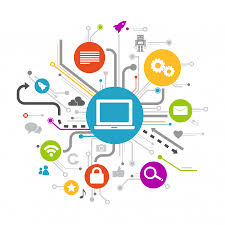 Составил: Карабекова Д.К.учитель физики - информатикиПаспорт программыПояснительная записка     Каникулы – это время и отдыха, и период значительного расширения практического опыта ребенка, творческого освоения новой информации, её осмысления, формирования новых умений и способностей, которые составляют основу характера, способностей общения и коммуникации, жизненного самоопределения и нравственности личности. Конструктивно помочь детям интересно отдохнуть, получить новые позитивные впечатления, опыт разнообразной самостоятельной творческой деятельности и общения с интересными людьми, развить свои способности через ИКТ, научить понимать себя и других – вот основные задачи, которые мы будем решать при проведении профильной смены по информатике в рамках школьного лагеря.     Летняя профильная смена по информатике – это отряд лагеря, который состоит из детей, проявляющих интерес к компьютерным технологиям. Для тех, кто не представляет своей жизни без компьютера у нас специальная смена!     Ежедневно проводится по 2-3 занятия.     По продолжительности программа является краткосрочной и реализуется в течение одной лагерной смены, построена с учетом возрастных особенностей индивидуальных способностей детей.      В основе деятельности отряда – принцип гармоничного сочетания компьютерного и другого прикладного образования, а также комплекса спортивных, творческих и культурных мероприятий.     Программа предназначена для детей 1-4 классов.Актуальность      Актуальность программы заключается в получении новых и закреплении уже имеющихся знаний в области информационных технологий и проектной деятельности.       Смена учебной деятельности, на альтернативные формы групповой, индивидуальной и коллективной работы в рамках профильного лагеря, позволяет ребёнку уйти от стереотипов обучения, что делает его более увлекательным, мобильным и повышает образовательный потенциал.     Всем известно, что новые знания можно получать от других в готовом виде, а можно добывать самостоятельно. Причем знания, добытые в ходе собственных опытов, наблюдений, экспериментов, выводов и умозаключений, обычно самые прочные. Как правило, они прочнее и глубже, чем сведения, которые получены путем выучивания. Интерес всякого цивилизованного общества к родному краю – непременный закон развития.  Чтобы лучше понять себя, надо почувствовать и понять ту землю, на которой живешь, тех людей, которые живут на ней. Исходя из этого были выбраны данные проектыпросветительская работа, интеллектуально-познавательная деятельность;физкультурно-оздоровительная;экскурсионная;художественно-эстетическая;культурно - досуговая и игровая деятельность;развивающие занятия, практикумы, творческие лаборатории и мастерские; совместная творческая  деятельность;проведение культпоходов, экскурсий, туристических поездок, прогулок;посещение детского сада и математические игры с воспитанниками;организация встреч, праздников, игр, конкурсов,  спортивных и интеллектуальных соревнований.массовый, общедоступный, добровольный характер участия детей в реализации проектов, имеющих образовательную, общественно-полезную направленность;развитие интересов и способностей детей на основе свободного выбора видов и форм занятий;дифференцированный подход в развитии творческой индивидуальности; сотрудничество и самореализация в ходе реализации социальных проектов на основе индивидуального темпа овладения умениями и навыками;взаимодействие и контакт ребят с педагогами-специалистами, деятелями культуры. эффективное использование имеющейся компьютерной техники.формирование и закрепление специальных образовательных компетенций у школьников, ориентированных на изучение основ работы с компьютерной графикой;воспитание и развитие у учащихся навыков здорового образа жизни, общения с природой;Организация активного летнего отдыха детей, целесообразной занятости учащихся в каникулярное время.Снятие психологического напряжения у детей, формирование положительных эмоций в процессе разнообразия форм досуговой деятельности.Развивать физические способности, укрепить здоровье; развивать творческие способности и фантазию. Создать условия для самовыражения и самореализации детей в творческой деятельности. Содействие  развитию  компьютерной грамотности, творческого потенциала и общей культуры детей.Познакомить с информационными технологиями, способствующими повышению уровня компьютерной грамотности учащихся. Раскрывать способности каждой личности на основе удовлетворения интересов и нереализованных в школе потребностей.Содержание программы     Остановимся подробнее на разных сторонах организации профильной смены по информатике, как развитой личностно-ориентированной информационной среды.               Программа смены рассчитана на 18 дней. Каждый вид работы предполагает активацию внутренних резервов ребёнка и формирования определенного стиля мышления всех участников, связанные преимущественно с активным использованием вычислительной техники. Данный подход является современным и актуальным и провоцирует мотивацию учеников к самостоятельному опережающему обучению, способствует социальной декларации мобильности ребенка.     За день для учащихся проводится два занятия продолжительностью 30 мин., из которых 15-20 мин учащиеся занимаются за компьютером. В остальное время учащиеся посещают кинотеатры, музеи, выставки, участвуют в спортивных мероприятиях вместе с остальными отрядами. Формы занятий:Занятие-исследованиеЗанятие-практикумЗанятие-беседаИндивидуальные практические работы-мини-проекты.     Проект предусматривает работу по нескольким направлениям:1.«Зеленая планета» (экологическое воспитание) Природа Карагандинской области, ее растительный и животном мир. Изучение PowerPoint, создание презентаций «Сбережем природу!». Работа с разными источниками информации.2.«Планета здорового питания» (пропаганта ЗОЖ) Кухня разных народов. Здоровая и полезная пища. Быстрый и полезный завтрак. Создание буклетов «Польза витаминов».3.«Информационная планета» (интеллектуальное развитие) Поиск и подбор информации в Интернете. Общение через электронную почту. Создание почтового ящика, отправка текстовых и графических файлов.4.«Безопасная планета» Правила дорожного движения. Рисование знаков ПДД в Paint. Безопасное общение в Интернете. Выпуск газеты и буклетов по безопасному интернету.5.«Планета живописи» (Художественное воспитание) Знакомство с известными картинами русских художников. Создание сообщений об известных художниках Хабаровского края средствами текстового редактора Word. 6.«Планета умелых рук» (эстетическое воспитание) История возникновения витражей. Техника создания витражей из бумаги. Создание рисунка в Paint. Конкурс рисунков «Витраж».7.«Спортивная планета» (физическое воспитание) Веселые старты. История возникновения Олимпийских игр. Спортсмены г.Караганды. Создание презентации «Олимпийские виды спорта»8.«Историческая планета» История города Караганды,  175 летие Абая.9.«Планета умников и умниц» (интеллектуальное развитие) Подведение итогов. Игра «Умники и умницы» по информатике. Вручение сертификатов.ПЛАН – СЕТКАРАБОТЫ ПРОФИЛЬНОГО ОТРЯДА С ___ ПО ________ 2022 г.Название профильного отряда – «ITшник»Жазғы тілдік мектеп жоспарыТақырыбы: «Сөйлеймін. Ойлаймын. Жазамын.»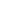 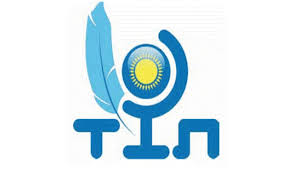                 Мұғалім: Искакова З.К.Түсінік хатЖазғы тілдік мектептерді ұйымдастыру мектеп оқушыларының тілдік дайындығын күшейту қажеттілігінен туындады.  Жазғы мектеп аясында оқушыларға өздерінің өзге тілді қарым-қатынасын білім, білік, дағдыларын жетілдіруге мүмкіндік беріледі, білім алушылардың қатысымдық дағдыларын қалыптастыруға ерекше көңіл бөлінеді. Жазғы тілдік мектеп үлгісі мектеп оқушыларына қарым-қатынасты ұйымдастырудағы, елтану саласы сынды қарым-қатынас құралы (лексикалық өлшем, грамматикалық формалар және сөз тіркестері, тілдік қарым-қатынас формуласы) ретінде де қолданудағы қосымша ақпараттар алуға мүмкіндік береді.   Жоспар  он күнге  есептелген. Жоспар  көлемі алты сағатты  құрайды. Бұл  бастауыш сынып оқушыларына арналған. Оқу барысында оқушылар  айтылым, тыңдалым, оқылым, жазылым дағдылары қолданылады.   Тілдік мектепте оқыту барысында оқушыларды оқытылатын тілде өтетін жалпы мектептік, сыныптық ісшараларға қатысуға дайындайды. Олардың өзін -өзі тануына, және танытуға, өз ойын білдіруге ықпал етеді.Жоспарда белгіленген  ісшаралар оқу жоспарындағы  материалдарды тереңдете оқытады және толықтырады. Оларды терең игеруге ықпал етеді, өмірмен байланысын қарастырады. Сонымен бірге оқушылардың қарым- қатынас қажеттілігін ынталандырады.Жүргізілу мерзімі: 3 – 14тамыз аралығында.Өткізілетін уақыты  сағат: 10.00 – 10.40.Аптасына 3 сағат.   Мақсаты:-оқушылардың тілдік қабілеттерін дамыту;-елтану білімдерін кеңейту;-салт- дәстүрлермен таныстыру;Міндеттері:- оқушылардың қазақ тілінен  сөздік қорларын байыту;-сауатты жазуға дағдыландыру;-қазақ халқының салт-дәстүрлерімен таныстыра отырып,қызығушылықтарын ояту:-әртүрлі ойындар арқылы ыңталарын қалыптастыру:-тілге деген сүйіспеншілігін арттыру:Жұмыс жоспарыПрограммалетней школы будущего первоклассника«Малышкина школа»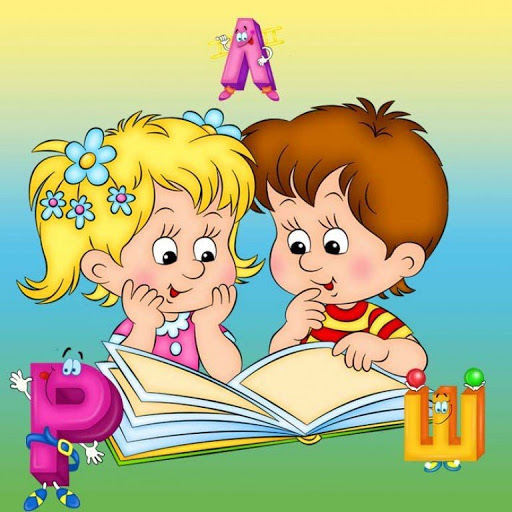                                                                                      Учитель: Лазарева Т.А.Пояснительная записка.        Первый класс – один из наиболее важных и трудных периодов в жизни детей. Поступление малышей в школу приводит к эмоционально-стрессовой ситуации: изменяется привычный стереотип поведения, возрастает нагрузка. Школа с первых  же дней ставит перед ребенком целый ряд задач, не связанных с его предыдущим опытом, но  требующих максимальной мобилизации интеллектуальных  и физических сил.  На   ребенка влияет   целый комплекс новых факторов: классный коллектив, личность педагога, изменение режима, непривычно длительное ограничение двигательной активности и, конечно, появление новых, не всегда привлекательных обязанностей.        Поэтому в целях  создания благоприятных  условий для подготовки детей к школе занятия организуются на базе общеобразовательного учреждения.        Во время обучения в «Летней школе будущего первоклассника» педагоги работают над формированием всех составных частей понятия «готовность к школе», это:мотивация к обучению (желание идти в школу);умения взаимодействовать со сверстниками, с учителем;наличие познавательной потребности к сформированности «внутренней позиции школьника»;умение действовать в соответствии с поставленными заданиями;развитие интеллектуальных процессов;развитие фонематического слуха, речи;развитие мелкой моторики;умение в темпе работать в течение всего занятия, успевать работать вместе с детьми группы.        Главное назначение подготовительного курса: выравнивание стартовых возможностей будущих школьников, чтобы при поступлении в школу у них не возникло стрессов, комплексов, которые могут отбить желание учиться на все последующие годы. Для реализации этого важно научить детей точно и ясно выражать свои мысли, раскрывать их творческие возможности, развить интерес и внимание к слову, к его эмоциональной окраске. В ходе занятий прививается ответственное отношение к труду, развивается любознательность, инициативность, самостоятельность в поиске новых впечатлений, разных способов действия, ответов на возникающие вопросы, в решении проблемных ситуаций. Дети учатся выполнять правила поведения на уроке, приучаются контролировать свое поведение, подчинять правилам свои желания, действия, мысли. Эти качества являются необходимым условием,   как для успешного усвоения программного материала, так и  продвижения детей  в общем развитии, для дальнейшего обучения в школе по всем предметам.                Вопрос правильного обучения волнует многих родителей будущих первоклассников. Поэтому программа учитывает социальный заказ родителей и направлена на формирование компонентов школьной зрелости ребенка, на раскрытие и развитие индивидуальных способностей и особенностей ребенка.Принципы, лежащие в основе  программы.Принцип научности. Вся информация, излагаемая в учебной программе, должна быть достоверной.Принцип адекватности возрасту. Соответствие возрастным и психолого-физиологическим особенностям ребенка.Принцип личностного подхода.  Личность каждого ребенка является непреложной ценностью.Принцип опоры на интерес. Все занятия должны быть интересны для ребенка.Принцип ориентации на достижение успеха. Необходимо создавать условия для поддержания у детей веры в собственные силы и в возможность достижения успеха.Принцип доступности. Излагаемый материал по сложности должен быть доступен пониманию ребенка.Принцип интерактивного обучения. Методы, приемы, формы и средства обучения должны создавать условия, при которых дети занимают активную позицию в процессе получения знаний.Принцип последовательности. Изложение материала должно иметь логическую последовательностьПринцип обратной связи. Педагог должен постоянно интересоваться впечатлениями детей от прошедшего занятия. Нередко подготовка детей к школе сводится к обучению их счету, чтению, письму. Между тем, практика показывает, что наибольшие трудности в начальной школе испытывают не те дети, которые имеют недостаточно большой объём знаний, умений и навыков, а те, которые проявляют интеллектуальную пассивность, у которых отсутствует желание и привычка думать, стремление узнать что-то новое. Цель данной программы:Всестороннее развитие ребенка, что позволит обеспечить формирование готовности к обучению в начальной школе у будущего школьника, развитие тех интеллектуальных качеств, творческих способностей и свойств личности, которые обеспечивают успешность адаптации первоклассника, достижения в учебе и положительное отношение к школе.Основные задачи программы: организация процесса обучения, воспитания и развития детей на этапе предшкольного образования с учетом потребностей и возможностей детей этого возраста;укрепление и развитие эмоционально-положительного отношения ребенка к школе, желания учиться;формирование социальных черт личности будущего первоклассника, необходимых для благополучной адаптации к школе;обеспечение каждому ребенку дошкольного возраста тот уровень развития, который позволит ему успешно обучаться в школе;создание необходимых условий для сохранения  психологического и физического здоровья детей;стимулирование игровой, познавательной и коммуникативной  активности детей в различных видах деятельности;подготовка детей к активному взаимодействию с окружающим миром;создание комфортной среды обучения и воспитания;помочь ребенку адаптироваться в детском коллективе, настроить на самостоятельную работу.Общие сведения о программе.1.Организация учебно-воспитательного процесса.Тематика программы предусматривает развитие творческого потенциала каждого ребёнка,  обогащение лексического словаря, формирование фонематического слуха, математических представлений,  развитие фантазии и воображения. В процессе занятий будут воспитываться  эстетические чувства  детей.        В зоне особого внимания педагога учет психологических особенностей и возможностей детей старшего дошкольного возраста. Это проявляется в следующем:детям не предъявляются требования, которые они не могут выполнить, так как это препятствует формированию положительной учебной мотивации ребенка: отношению к деятельности, интереса к ней, и как следствие этого – успешности обучения;создаются условия для более разнообразного учебного и внеучебного общения детей. Потребность к общению со сверстниками – особая черта детей этого возраста, именно в процессе этой деятельности происходит развитие многих коммуникативных умений,  необходимых для обучения в школе;изучаются индивидуальные особенности каждого ребенка для построения индивидуальной образовательной траектории;учитывается, что ведущей деятельностью этого периода развития ребенка является игровая, и поэтому игра должна стать приоритетной формой организации учебного процесса.При подготовке к каждому занятию педагог:оценивает этап обучения и сформированность  у каждого ребенка необходимых знаний - умений;предусматривает разные организационные формы проведения занятий, а также индивидуальную работу каждого ребенка;учитывает необходимость возвращения (повторения) изученного в новых учебных (игровых) ситуацияхосуществляет взаимосвязь занятий и свободной игровой деятельности.2. Режим работы.Занятия для детей 6-7-летнего возраста будут проводиться в течение 10 дней с 03.08 по 14.08. По три  занятия в день,  по 30 минут проводятся  с 10.00 до 12.00. Перерыв между занятиями 15 минут, во время которого организуется игровая деятельность. Чередование умственной нагрузки с игровыми  элементами создает благоприятные условия для развития детей дошкольного возраста и ведёт к снижению заболеваемости будущих школьников.  В работе группы наряду с учителем начальной школы принимает участие школьный психолог.3.Направления реализации поставленной цели.Игровая деятельностьДиагностикаРазвитие речиОсновы математики Психологическая  подготовкаРазвитие мелкой моторикиФизкультминутки.        Основанием выбора данных направлений является их тесная  содержательная взаимосвязь: в процессе игры ребёнок усваивает систему эталонов-сенсорных, этических, практических, уточняет знания об окружающем мире, учится применять их  в разных ситуациях. Именно игра помогает сформироваться новой ведущей деятельности- учебной. Игру с учением объединяет одинаковый способ  действия, который использует ребёнок, например, классификация, сравнение, анализ. Игра, как и учебная деятельность, обязательно дает результат, развивает самоконтроль и самооценку.  С помощью игры можно  определить готовность ребенка  к обучению, скорректировать его поведение. Исходя из  этого, на каждом занятии с дошкольниками используются различные игровые формы.  Научиться общаться можно только на практике - отсюда особая роль придается развитию речи. Уровень развития речи детей находится в прямой зависимости от степени развития пальцевой моторики.        Основы  математики заложат в ребенке необходимые знания и подготовят к дальнейшему восприятию предметов. Для сохранения физического здоровья ребенка, для его развития необходимо проведение физкультминуток.  Условиями  реализации программы являются:Любовь к детям, чуткое и доброе отношение к нимБлагоприятный психологический климатСоздание ситуации успеха для каждого ребенкаПостоянное повышение квалификационного уровня самих педагоговАпробация новых технологий в работе с детьми4. Формы организации деятельности.-Индивидуальная- Парная - Групповая- КоллективнаяМетодические особенности занятий:Занятия проходят в игровой форме, так как игра для ребенка - обязательное условие существования, она является школой сотрудничества со сверстниками и педагогами, учит общению и запоминаниюДиалогичность ведения занятий. На занятиях слово предоставляется ребенку, а педагог организует   процесс общения через систему поставленных вопросов.5. Планируемые результатыВ конце обучения дошкольники приобретают новые знания, умения и навыки: повышают свой интеллектуальный уровень, расширяют кругозоручатся общаться  друг с другом, работать в парах и группахпривыкают к школе, появляется желание продолжать обучения именно в нейготовы учиться с радостью и интересом, мотивированы на хорошую учебуребенок  получает всестороннее развитиеСтруктура программы.Программа определяет те знания и умения, которыми должен овладеть ребёнок для успешного интеллектуального, личностного и социального развития, адаптации к школьному обучению. В ней выделяются 5 разделов:Основы грамоты. Развитие речи -6 часовФормирование первичных математических представлений. Занимательная математика-5 часовЛогика- 4 часаПсихологическая готовность к школе- 9 часовРазвитие мелкой моторики-4 часа.Окружающий мир- 2 часа.Всего 30 часов.3. Разделы программы. Тематическое планирование.Выделение программы условно, так как ее особенностью является                      взаимосвязь всех разделов.1.Раздел « Обучение грамоте. Развитие речи»Осуществляет обучение первоначальному чтению на основе современного  варианта аналитико - синтетического метода, который учитывает новые данные лингвистической, педагогической и методической науки, носит воспитывающий и развивающий характер, обеспечивает интенсивное речевое развитие детей и высокий уровень сознательности речи. В период обучения грамоте ведется работа по развитию фонематического слуха детей, расширению  и  уточнению представлений детей об окружающей действительности, обогащению их словаря и развитию речи.2.Раздел «Формирование первичных математических представлений»В данном разделе объединены арифметический, алгебраический и геометрический  материал, предполагается формирование у детей пространственных представлений. Включение  в программу элементов алгебраической пропедевтики позволяет повысить уровень формируемых обобщений, способствует развитию абстрактного мышления учащихся. Изучение начального курса математики создает прочную основу для дальнейшего обучения этому предмету.3. Раздел «Логика».Данный раздел направлен на систему работы по развитию познавательных способностей детей. Упражнения выполненные в определённой последовательности, обеспечивают комплексное развитие различных видов памяти, внимания, развивают наблюдательность, воображение, способствуют развитию сенсорных двигательных сфер ребёнка, формируют нестандартное мышление. 4.Раздел «Психологическая готовность к школе».Направлен на развитие когнитивных процессов: восприятия, внимания, мышления, памяти, воображения. Формирует личностную готовность дошкольника: умение общаться с взрослыми и сверстниками в учебном процессе, не пасовать перед трудностями, объективно оценивать результаты своей деятельности.5.Раздел «Развитие мелкой моторики»Интенсивное развитие мелких мышц кисти, пальцев рук способствует активизации мышления, речи, интеллектуальных процессов, облегчает обучению письму.6.Раздел «Окружающий мир»Направлен на расширение знаний об окружающем мире, природной и социальной среде. Развивается познавательный интерес дошкольника, его умения использовать полученные знания в конкретной деятельности, усваиваются правила поведения в природе  и обществе.Содержание программы.Раздел «Обучение грамоте. Развитие речи» (6 часов)Предложение и слово. Членение речи на предложения, предложения на слова, слова на слоги.Слог и ударение. Деление слов на слоги, ударение в словах, определение количества слогов в словах.Чтение слогов- «слияний» с ориентировкой на гласную букву, чтение слогов и изученными буквами, чтение слов и предложений.Тематическое планированиеПланируемые результаты.Знать: основное отличие звука от буквыУметь:делить предложения на слова с использованием графических схем;составлять связные рассказы по картинке из пяти и более предложений;выделять в словах отдельные звуки;соотносить слышимое и произносимое слово со схемой моделью;выполнять звуко - буквенный анализ слов;правильно сидеть и держать ручку при письме.2.Раздел «Формирование первичных математических представлений»    (5 часов)Пространственные и временные представления. Сравнение групп предметов (больше, меньше, столько же, больше на, меньше на). Название, последовательность и обозначение чисел от 1 до 10. Счет в прямом и  обратном порядке. Состав чисел. Число 0. Сравнение чисел. Сложение и вычитание в пределах 10.  Тематическое планированиеПланируемые результаты.Знать:название и последовательность чисел от 0 до10;состав чисел от 2 до 10.Уметь:считать предметы в пределах 10;читать, записывать и сравнивать числа в пределах 10;выполнять сложение и вычитание в пределах 10.3. Раздел «Логика». (4 часа)Основным содержанием раздела является комплекс специально разработанных заданий, упражнений, тренингов, логических задач, развивающих игр. Совокупность их, выстроенная в определенной последовательности, обеспечивает комплексное развитие памяти, внимания, наблюдательности и нетрадиционного мышления.4. Раздел «Психологическая подготовка к школе» (9часов).Тематический план занятий..Планируемые результаты:успешная адаптация ребенка к школе;развитие когнитивных процессов.5.Раздел «Развитие мелкой моторики» (4 часа)Упражнения для развития мелкой моторики. Пальчиковые упражнения. Кинезиологические  упражнения.Рисование. Обведение по контуру. Штриховка. Узоры по клеточкам. Рисование по клеточкам. Раскрашивание картинок.Тематическое планирование.Планируемые результаты.развить  речь ребенка;активизировать мышление;подготовить ребенка к  обучению письму6.Раздел «Окружающий мир».Времена года. Явления природы и деятельность людей, характерные для данного времени года. Основные признаки сезона. Сутки. Режим дня.Природа живая и неживая. Основные характеристики.Характерные особенности домашних и диких животных.  Растения. Правила поведения в природе. Наша страна. Столица. Мой родной город. Моя семья.Тематическое планированиеПланируемые результаты.Знать:времена года;части суток;отличие живой и неживой природы;название страны и города в котором живетУметь:различать диких и домашних животных;называть характерные признаки времен года;различать части суток;рассказать о своей семье.Литература.Бардин В.К. Подготовка ребёнка к школе. М.: ТЦ Сфера, 2013.Безруких М.М. Ступеньки к школе. М.: Дрофа,2011.Гаврина С.Е., Кутявина Н.Л., Топоркова И.Г., Щербинина С.В. Развиваем руки –чтоб учиться и писать, и красиво рисовать. Ярославль: Академия развития,2012.Гаврина С.Е., Кутявина Н.Л., Топоркова И.Г., Щербинина С.В Готовим руку к письму. Рабочая тетрадь.М.: РОСМЭН,2014.Головнева Н.Я., Ильина М.Н., Парамонова Л.Г. 365 проверочных заданий и упражнений для подготовки к школе. СПб.: Дельта,2010.Ковалёва Е.А., Синицына Е.О. Готовим  ребенка к школе. М.: Лист – Нью, 2010.Сиротюк А.Л. Коррекция развития интеллекта дошкольников. М.:ТЦ Сфера,2013. Узорова О.В., Нефедова Е.А. Пальчиковая гимнастика. М.: АСТ Астрель,2012.Цвынтарный В.В. Играем пальчиками и развиваем речь. СПб.: Лань, 1999.ҚАЗАҚ ТІЛІ ПӘНІ БОЙЫНША ЖАЗҒЫ ТІЛ МЕКТЕБІЖетекші: 	Искакова З.К.Түсінік хат 	Жазғы тілдік мектептерді ұйымдастыру мектеп оқушыларының тілдік дайындығын күшейту қажеттілігінен туындады. Жазғы мектеп аясында оқушыларға өздерінің өзге тілді қарым-қатынасын білім, білік, дағдыларын жетілдіруге мүмкіндік беріледі, білім алушылардың қатысымдық дағдыларын қалыптастыруға ерекше көңіл бөлінеді. Жазғы тілдік мектеп үлгісі мектеп оқушыларына қарым-қатынасты ұйымдастырудағы, елтану саласы сынды қарым-қатынас құралы (лексикалық өлшем, грамматикалық формалар және сөз тіркестері, тілдік қарым-қатынас формуласы) ретінде де қолданудағы қосымша ақпараттар алуда шет тілінің практикалық маңызына көз жеткізуіне мүмкіндік береді. Жазғы тіл мектебі - бұл балалардың демалысы мен белгілі бір пән бойынша интенсивті дайындық жүргізілетін жазғы лагерьдің бір түрі. Жазға мектеп өз жұмысын жоспарға сәйкес бастайды. Жазғы мектептің мақсаты - демалыс кезінде мектептен алған білімдерін ұмытып қалмауға жәрдем жасап, әрбір баланың шығармашылық, қызығушылық белсенділігін дамыту. Білім беру мақсаты салт-дәстүрлерімен, мерекелерімен, көрікті жерлерімен және басқа да елтанушылық шынайылықтарымен танысудан тұрады. Бағдарлама 4 аптаға есептелген. Бағдарламаның көлемі 20 сағатты құрайды. 5-8 сыныптардың оқушыларына арналған. Жазғы тіл мектебінің кезеңдері маусым, тамыз айлары. Жұмыс күндері: дүйсенбі-жұма. Жазғы тілдік мектеп  жұмысының  мақсаты:қазақ тілін мәдениеттер қарым-қатынасының аспабы ретінде қолдану;оқушылардың тілдік қабілеттерін дамыту;оқушылардың мәдениеттану бiлiмдерiн  кеңейту  және мәдениет аралық  құзыреттілігін  құрастыруына мүмкiндiк туғызу;оқылатын елдің дүниелiк мәдениеті және салт-дәстүрлерімен таныстыру.Жазғы тілдік мектеп жұмысының міндеттері:оқушылардың қазақ тілінен  сөздік қорларын байыту;қазақ халқының салт-дәстүрлерімен таныстыра отырып,қызығушылықтарын ояту.әр түрлі ойындар арқылы ыңталарын қалыптастыру.тілге деген сүйспеншілігін арттыру.Жазғы тілдік мектеп  жұмысының тақырыптық  жоспарыПрограммалетней языковой школы « Summer camp » по предмету «Английский язык»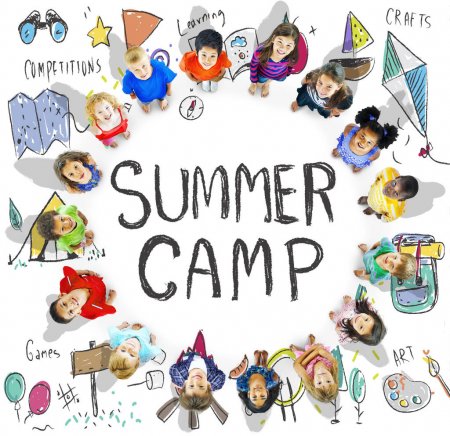                                                  Учитель английского языка: Оразбек С.М.
Пояснительная записка       Наш школьный языковой лагерь представляет собой профильный лагерь, который будут иметь возможность посещать учащиеся с 1 по 4 классы. День будет заполнен играми, различными видами деятельности и занятиями. И самое главное, этот язык общения в лагере будет английский язык.Внеклассная работа по внедрению трёхъязычен является важной частью учебно-воспитательного процесса, позволяющей многократно увеличить его эффективность.Для решения данной проблемы предлагается организация летнего лагеря языковой школы, где будут решаться задачи, как отдыха учащихся, так и формирование коммуникативных навыков и умений на английском языке.Главное в этой работе - коллективное творчество учителей, детей, их инициативность и самостоятельность, сотрудничество с родителями.Создание летней языковой школы, как формы внеклассной работы по английскому языку и имеет большую практическую направленность: совершенствуются фонетические навыки учащихся, увеличивается активный и пассивный словарный запас. Расширяется кругозор учащихся, Летний лагерь играет большую роль в эстетическом воспитании учащихся: дети учатся правильно говорить и выражать свое отношение к происходящему.И что очень важно – реализуется принцип сотрудничества учащихся, учителей и родителей.Цель:Создать условия для активного, творческого развития и отдыха личности.Стимулировать интерес учащихся к осознанному изучению  английского языков.Задачи:Мотивировать учащихся использовать знания, умения и навыки, полученные при изучении  английского языков, для решения поставленных задач.Развивать воображение и фантазию.Формировать умения учащихся взаимодействовать в коллективе.Воспитывать ответственность за порученное дело, самостоятельность, чувство сопереживания.Дать возможность учащимся участвовать в подготовке и проведении внеклассных мероприятий, оценивании результатов деятельности.Объект:Летняя  языковая школа путем организации активного отдыха учащихся в каникулярное времяПредмет:Механизм работы с учащимися с целью развития творческих способностей к языкам.План летней языковой школы 2021-2022 учебный год для 1-4 классовПРОГРАММАорганизации и проведения профильного лагеря«Театр»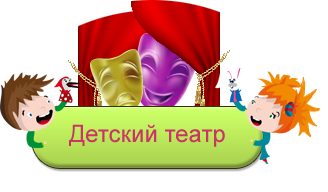  Составитель: учитель-логопед Дубынина Т.Е.учитель – логопед Артамонова В.С.Структура программы профильного лагеря «Театр»Пояснительная запискаАктуальность программы.Нашему обществу необходим человек такого качества, который бы смело, мог входить в современную ситуацию, умел владеть проблемой творчески, без предварительной подготовки, имел мужество пробовать и ошибаться, пока не будет найдено верное решение.Знакомясь с различными видами театра, а также участвуя в театрализованной деятельности, дети знакомятся с окружающим миром во всем его многообразии через образы, краски, звуки, а умело, поставленные вопросы заставляют их думать, анализировать, делать выводы и обобщения;С театрализованной деятельностью тесно связано и совершенствование речи, так как в процессе работы над выразительностью реплик персонажей, собственных высказываний незаметно активизируется словарь ребенка, совершенствуется звуковая культура его речи, ее интонационный строй.Театрализованная деятельность является источником развития чувств, глубоких переживаний ребенка, приобщает его к духовным ценностям. Не менее важно, что театрализованные занятия развивают эмоциональную сферу ребенка, заставляют его сочувствовать персонажам, сопереживать разыгрываемые события.Театрализованная деятельность также позволяет формировать опыт социальных навыков поведения благодаря тому, что каждое литературное произведение или сказка для детей школьного возраста всегда имеют нравственную направленность. Любимые герои становятся образцами для подражания и отождествления. Именно способность ребенка к такой идентификации с полюбившимся образом позволяет педагогу оказывать позитивное влияние на детей. В результате ребёнок познаёт мир умом и сердцем, выражая своё отношение к добру и злу; познаёт радость, связанную с преодолением трудностей общения, неуверенности в себе. В нашем мире, насыщенном информацией и стрессами, душа просит сказки – чуда, ощущения беззаботного детства.Таким образом, театрализованная деятельность – это обширная отрасль применения всех образовательных областей и при умелом использовании может привести к формированию определенных личностных качеств воспитанников, его умений и компетенций.Проблема программы– мало сформированы умения детей в «актёрском мастерстве»; недостаточно театральных костюмов и атрибутов.Объект программы– процесс развития творческих способностей детей.Предмет программы– арттерапия как средство развития творческих способностей детей школьного возраста.Задачи программы - Расширять представления детей о театре, его видах, атрибутах, костюмах, декорациях.- Развивать эмоциональность и выразительность речи у школьников.- Привить детям первичные навыки в области театрального искусства (использование мимики, жестов, голоса).- Способствовать формированию эстетического вкуса детей.- Формировать интерес к музыкальному искусству, его роли в театре.- Развитие умений сотрудничества и сотворчества.- Развитие предпосылок ценностно-смыслового восприятия и понимания произведений искусства (словесного, музыкального, изобразительного), мира природы.- Реализация самостоятельной творческой деятельности детей (изобразительной, конструктивно-модельной, музыкальной и др.).- Повысить педагогическую компетентность учителей и родителей в области театрального искусства, организация совместной деятельности в развитии творческих способностей детей.- Создать у родителей представление о театральной деятельности детей, как об одном из наиболее важных видов деятельности в школьном возрасте, привлечь их к организации театральных постановок.Критерии оценки ожидаемых результатов:информированность родителей об организации воспитательного и образовательного процесса школьника; повышение интереса к театрально – игровой деятельности.развитие памяти, мышления, воображения, внимания детей.усовершенствование умения детей правильно оценивать свои и чужие поступки.понимание эмоционального состояния другого человека и выражать своё.Основные этапы программы1. Организационно – творческий этап. Встреча детей, знакомство детей с педагогами, друг с другом.Проведение диагностики по выявлению лидерских, организаторских и творческих способностей.Вся деятельность этого этапа направленна на успешную «акклиматизацию» детей в театральной студии. Основными результатами этого периода является выявление интересов детей и активное включение их в ход сюжетно-ролевой игры, а также сплочение, установление дружеских отношений, объединение детского коллектива.2. Основной этап. Основной деятельностью этого этапа является:Реализация основной идеи смены.Вовлечение детей и подростков в различные виды коллективно-творческих дел.Работа над постановкой сценки.Вся деятельность этого этапа направлена на знакомство детей с миром театра.3. Заключительный этап. Основной деятельностью этого этапа является:Показ сценки.Подведение итогов.Деятельность данного этапа направлена на создание эмоциональной атмосферы успешного завершения смены – показ сценки. Основными результатами является развитие умения творчески подходить к решению любого дела, личностный рост и самореализация каждого участника смены. Тематическое планированиеСписок литературы1. Березкин В. И. Искусство оформления спектакля. – М. 2006.2. Игры, конкурсы, развлечения. – Волгоград, 20013. Побединская Л. А. Праздник для детей. – М., 2010.4. Чурилова Э. Т. Методика и организация театральной деятельности дошкольников и младших школьников. – М., 20015. Сертакова Н.М. Инновационные формы взаимодействия дошкольного образовательного учреждения с семьёй. – Санкт – Петербург, 20136. Волшебный праздник/ Сост. М. Дергачева/. - М.: РОСМЭН, 2000.7. Гончарова О.В. и др. Театральная палитра: Программа художественно-эстетического воспитания. – М.: ТЦ Сфера,2010.8. Гуськова А.А. Развитие речевого дыхания детей 3-7 лет. – М.: ТЦ Сфера, 2011.9. Калинина Г. Давайте устроим театр! Домашний театр как средство воспитания. – М.: Лепта-Книга, 2007.10. Маханева М.Д. Театрализованные занятия. - М.: ТЦ Сфера, 2001.11. Рымалов Э. Бумажный кукольный театр. - М.: Мнемозина, 2005.12. Толченов О.А. Сценарии игровых и театрализованных представлений для детей разного возраста: Нескучалия. - М.:ВЛАДОС, 2001.13. Лебедев Ю.А. и др. Сказка как источник творчества детей /Пособие для педагогов дошкольных учреждений/. - М.: ВЛАДОС, 2001.14. Петрова Т.И., Сергеева Е.Л., Петрова Е.С. Театрализованные игры. - М.: Школьная пресса, 2000.Программа профильного лагеря «Логика в математике»по предмету «Математика»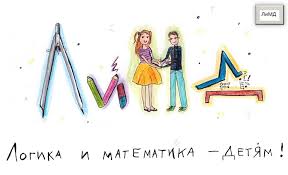 Составили: Подкосова О.К.Шукембаева А.А.ПОЯСНИТЕЛЬНАЯ ЗАПИСКАМатематика занимает особое место в образовании человека, что определяется безусловной практической значимостью математики, её возможностями в развития и формировании мышления человека, её вкладом в создание представлений о научных методах познания действительности. Являясь частью общего  образования, среди предметов, формирующих интеллект, математика находится на первом месте.Программа профильного лагеря  «Логика в математике» рассчитана на учащихся 5-8 классов, склонных к занятиям математикой и желающих  повысить свой математический уровень. Данная программа представляет собой вариант программы организации внеурочной деятельности  школьников.В ходе реализации программы в занимательной форме будет включён материал, охватывающий темы IV четверти, с целью устранения пробелов в знаниях учащихся. Для устранения этих проблем включен материал расширяющий представление об эстетических возможностях математики, сделан акцент на обучение учащихся искусству применять математические идеи и методы решения практических и теоретических задач без громоздких вычислений, показаны приемы выхода из разного рода затруднительных положений, возникающих в повседневной жизни, и даже из тех, в которых использование математики поначалу кажется просто невозможным.ТЕМАТИЧЕСКИЙ ПЛАНЛИТЕРАТУРАДепмон И.Я. «Рассказы о решении задач», Л. Детгиз. 1964 г.Задачи международного математического конкурса – «Кенгуру».2009 г.Программа работы профильного лагеря «Архитектура таланта» по предмету  технология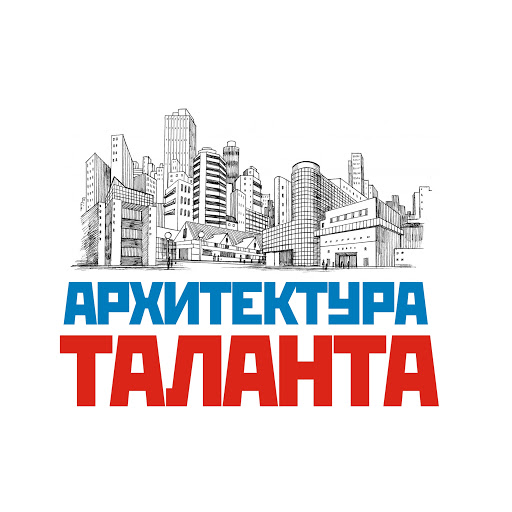                                                                               Учитель: Кусаинова Б.К.Пояснительная записка           «Архитектура таланта» - это не просто лагерь, это особая воспитывающая среда для формирования личности. Программа летней школы направлена на профориентацию школьников посредством их самоопределения в профессии и формирования коллектива единомышленников через совместную творческую деятельность.       Детские творческие работы – это самое искреннее, самое истинное отражение жизни общества, его радостей, его боли. Перефразируя известное выражение можно сказать: «Глазами ребенка смотрит истина или руками ребенка рисует истина».       Детские творческие работы – это самое искреннее, самое истинное отражение жизни общества, его радостей, его боли. Перефразируя известное выражение можно сказать: «Глазами ребенка смотрит истина или руками ребенка рисует истина».             Целью программы является формирование эстетического вкуса учащихся, осуществление психологической и практической подготовки к творческому труду.       Задачи:       - формировать внимание, культуру поведения, навыки          общения и взаимодействия в коллективе;       - формировать интерес к предмету, желание заниматься          дальше       - пробудить творческую активность школьников;       - раскрыть творческие способности учащихся.       - расширить кругозор учащихся;       - помочь развить самостоятельность и смелость выбираемых          решений;        - научить работать в коллективе;        - развить пространственное воображение;        - содействовать в развитии творческой фантазии;        - развивать творческие способности учащихся.        - развить эстетический вкус и чувство гармонии;        - привить коммуникативные умения и навыки;        - научить самостоятельно решать проблемы;         -создать условия для проявления трудолюбия и           самостоятельности, нравственных качеств личности;        - развитие смекалки, изобретательности и устойчивого интереса к поисковой           творческой деятельности.  Ожидаемые результаты:- критически мыслящий, умеющий видеть и творчески решать возникающие   проблемы;- легко адаптирующийся в изменяющихся жизненных ситуациях; способный    самостоятельно работать над развитием собственной нравственности, культурного    уровня, интеллекта в целом;- обладающий такими качествами, как коммуникабельность, контактность с   различными людьми, умение работать сообща;- способен выделять главное в предложенной информации;- умеющий грамотно работать с информацией, Интернет сайтами, собирать и   анализировать факты;- умеющий эффективно и рационально воспроизводить алгоритм деятельности.	Критерии эффективности работы:– научатся различным приемам работы с бумагой;
– будут знать основные геометрические понятия– будут создавать композиции из бумаги
– разовьют внимание, память, мышление, пространственное воображение; мелкую моторику рук и глазомер; художественный вкус, творческие способности и фантазию.
– овладеют навыками культуры труда;
– улучшат свои коммуникативные способности и приобретут навыки работы в коллективе.План работыМонотипия предметнаявыразительности: пятно, цвет, симметрия.Материалы: плотная бумага любого цвета, кисти, гуашь или акварель.Способ получения изображения: ребенок складывает лист бумаги вдвое и на одной его половине рисует половину изображаемого предмета (предметы выбираются симметричные). После рисования каждой части предмета, пока не высохла краска, лист снова складывается пополам для получения отпечатка. Затем изображение можно украсить, также складывая лист после рисования нескольких украшений.Монотипия пейзажнаяСредства выразительности: пятно, тон, вертикальная симметрия, изображение пространства в композиции.Материалы: бумага, кисти, гуашь либо акварель, влажная губка, кафельная плитка.Способ получения изображения: ребенок складывает лист пополам. На одной половине листа рисуется пейзаж, на другой получается его отражение в озере, реке (отпечаток). Пейзаж выполняется быстро, чтобы краски не успели высохнуть. Половина листа, предназначенная для отпечатка, протирается влажной губкой. Исходный рисунок, после того, как с него сделан оттиск, оживляется красками, чтобы он сильнее отличался от отпечатка. Для монотипии также можно использовать лист бумаги и кафельную плитку. На последнюю наносится рисунок краской, затем она накрывается влажным листом бумаги. Пейзаж получается размытым.НиткографияСредства выразительности: цвет, линия, фактура.Материал: ворсистая нитка, лист бумаги, краски, кисти.Способ получения изображения: дети выкладывают на половинке листа бумаги прокрашенные в краске нити, закрывают второй половинкой бумаги, придерживая лист резко выдергивают нитку. Можно использовать нити разных цветов.Работа с бумагой и картоном Игрушки - сувениры из бумаги и картона. Конструирование из бумаги ( основы оригами). Лепка из пластилина на картоне. Конструирование из бумаги и картона (основы киригами)Фигурное вырезание. Знакомство с техникой вырезания. Освоение приёмов техники художественного вырезания. Умение работать с разными инструментами. Бумажные узоры (выбор шаблона, творческая работа). Художественное вырезание (выбор эскиза, шаблона, работа над композицией).6.1 Программа профильного лагеря «Лидеры – Жас Улан и школьный парламент86.2 Программа летней  языковой  школы «English days» по предмету «Английский язык» для учащихся 5-9 классов136.3 Программа профильного компьютерного отряда «IT-шник»156.4 Жазғы тілдік мектеп жоспары «Сөйлеймін. Ойлаймын. Жазамын.»226.5 Программа летней школы будущего первоклассника «Малышкина    школа»246.6 Қазақ тілі пәні боыйнша жазңы тіл мектебі.356.7 Программа летней языковой школы « Summer camp » по предмету «Английский язык» для учащихся 1-4 классов376.8 Программа организации и проведения профильного лагеря «Театр»396.10 Программа  профильного лагеря «Логика в математике» по предмету «Математика»456.11 Программа работы профильного лагеря «Архитектура таланта» по предмету  технологи49проект «Нескучные каникулы» с 01.06.2022 –.08.2022гПолное название программы Программа организации, оздоровления и проведения отдыха  детей в летний период в условиях пришкольной оздоровительной площадки «Непоседы», профильных лагерей  и летней школы   КГУ ОСШ № 73 Цель и задачи программыЦель: создание оптимальных условий для сохранения и укрепления здоровья детей, их полноценного отдыха, позволяющего реально способствовать развитию творческих, интеллектуальных и других способностей детей.Задачи:-совершенствовать  систему организации летнего отдыха и занятости детей и подростков;-создать условия для воспитания у детей и подростков культуры досуговой деятельности, развитие их творческих, организаторских, интеллектуальных способностей, реализация детских и молодежных социально значимых инициатив;-продолжить формирование гражданственности, патриотизма и национального самосознания на основе государственной идеологии;-подготовка к самостоятельной жизни и труду;-формирование нравственной, эстетической и экологической культуры;-овладение ценностями и навыками здорового образа жизни;-формирование культуры семейных отношений;- cоздать условия для социализации и саморазвития личности обучающегося;-максимально охватить обучающихся различными видами организованной деятельности;-осуществлять профилактику преступлений и правонарушений;-организация работы по обеспечению безопасных условий пребывания детей в учреждении образования в период каникул.Адресат проектной деятельностиРазновозрастная группа (от 6 до 15лет)Количество участников программы: 251 учащийсяГеография участников: город Караганда, Октябрьский районСроки реализации программыИюнь,  август 2022 годаНаправленность программыспортивно-оздоровительное;художественно-эстетическое;творческое;социальное;интеллектуальноевоспитание культуры семейных отношенийусиление роли детских и молодежных общественных объединений в  оздоровительных учреждениях.Краткое содержание программыКомплексная программа каникулярного отдыха, оздоровления детей и подростков направлена на создание оптимальных условий, обеспечивающиха) полноценный отдых детей, их оздоровление;б) сохранение непрерывности воспитательного и образовательного процесса в летний каникулярный период; Ожидаемые результаты В ходе реализации данной программы ожидается:-улучшение показателей физического здоровья детей;-100% охват организованным отдыхом всех детей;-удовлетворенность отдыхом детей со стороны детей и родителей (анкетирование).-привлечение к участию в организации отдыха детей организаций и предприятий района.Название организацииАвтор программыКГУ ОСШ № 73Составитель: Захарова Екатерина АлександровнаПочтовый адрес100000, город Караганда ул. Узловая, 29Ф.И.О. руководителя организацииДиректор КГУ ОСШ№ 73 Лемешко Вера Владимировна Телефон, факс с указанием кода населенного пункта, электронный адрес организации.8 (7212) 50-23-14sch73@kargoo.kz№ п/пТема, цель занятияСодержаниеПримечания1.«Знакомство»цель: создание положительного  эмоционального климата в коллективе; знакомство участников программы друг с другом.«В здоровом теле здоровый дух»цель: научить детей соблюдать зожупражнение: «Снежный ком», «Имена», «Ты мне нравишься тем…», «Чайничек с крышечкой», «Я никогда не…», «Это я»спортивная игра; «На старт».мяч, листы бумаги формата А4 (по кол-ву участников), акварельные краски (из расчета 1 коробка на 4 человека). Спортивный инвентарь2.«Осознание себя»цель: формировать стремление к самопознанию, возможности распознавать личностные качества и качества окружающих, стремление к взаимодействию с другими людьми.упражнение: «Летит по небу шар»;игра: «Ассоциации», «Бинго»;проективная методика «Кактус».упражнение: «Мои лучшие качества»;игра: «Путаница», «Большая семейная фотография»;тест акцентуации характера: «Чертова дюжина» (диагностика личных особенностей). заранее подготовленные по итогам предыдущего занятия таблицы для «Бинго»; фотоаппарат; листы бумаги формата А4 и карандаши (по кол-ву участников).3.«Гражданин или обыватель»цель: формирование основ для жизненного определения подростков.игра:  «Конкурс актёрского мастерства»;упражнение: «Гражданин или обыватель»; «Упражнение Джеффа».заранее подготовленные текстовки для «КАМ»; плакаты «Да», «Нет», «Не знаю»; листы бумаги формата А4 и карандаши (по кол-ву участников).4.«Кто такой лидер?»цель:  сформировать представление об истинном лидерстве.игра «Комплимент»;упражнение: «Домино  интересов», «Кто такой лидер?», «Лидер отряда – кто он?»;бумага, фломастеры; листы бумаги формата А4  и ручки (по кол-ву участников).5.«Лидер XXI века – какой он?»цель:  сформировать представление об истинном лидерстве.игра «Подарок»;упражнение: «Девиз»;мини-сочинение: «Лидер XXI века – какой он?»;беседа по итогам мини-сочинения: «Лидер XXI века – какой он?».бумага, фломастеры; листы бумаги формата А4  и ручки (по кол-ву участников).6.«Активная  гражданская позиция»цель: формирование основ для жизненного определения подростков, способности к самостоятельному выбору и готовности брать ответственность на себя.игра: «Кто родился в мае?..»;упражнение: «Мои права», «Упражнение Джеффа», «Вопрос-ответ», «Самокритика».листы бумаги ормата А4 и ручки (по 3 шт. на каждого из участников): плакаты «Да», «Нет», «Не знаю».7.«Моя Караганда»цель: научить искреннее любить свой город. Гордится своим городам«Я помню, я горжусь» цель: научить детей гордится историей совоей малой родины Быть патриотом своей страныЭкскурсия по городуПосещение областного музея( видео экскурсия)8.«Черты толерантной личности»цель: формирование коммуникативных навыков, основ для жизненного определения подростков; снижение уровня конфликтности.анкетирование на тему: «Социальный проект. Что это такое и с чем его едят?»;игра: «Мамонт», «Рук  вверх»;упражнение: «Что такое толерантность», «Сходства и различия», «Черты толерантной личности», «Упражнение Джеффа».заранее подготовленные  анкеты; бумага, фломастеры; листы бумаги формата А4 и ручки (по кол-ву участников);9.«Социальное проектирование»цель: формирование практических умений и навыков по технологии разработки и реализации социально значимых проектов.игра: «А меня укусил гиппопотам»;продолжение деловой  игры: «Один год из жизни ДОО».брифинг по социальному проектированию;словесное айкидо: «Горячий стул».листы ватмана (из расчета 1 лист на 4 человека), фломастеры, маркеры, листы бумаги для черновиков;заранее подготовить темы для социального проектирования.10.«Я – лидер»цель:  нацелить на успешную деятельность в школе и в дальнейшей жизни.игра: «Индейский вождь»;упражнение:  «Ярлык», «Подпиши бумагу»;бумага, фломастеры, маркеры; листы бумаги формата А4  и ручки (по кол-ву участников).11.«Мы вместе»цель: развитие чувства коллективизма в общем деловом функционировании, осознания принадлежности к группе; обучение совместной деятельности.«Мы любим нашу планету»цель: научить детей трудолюбию, наблюдать чистоту, любить, природу.упражнение: «Добрый  зонтик»;игра: «Близнецы»,методика социометрии;словесное айкидо: «Горячий стул».упражнение:  «Мы веселая команда»продолжение упражнений «Чистота везде»бумага, фломастеры, маркеры; листы бумаги формата А4  и ручки (по кол-ву участников);заранее подготовленные  опросники для социометрии.Инструменты для чистки двора и ухода растений12.«Я – победитель»цель: научить принимать решение и действовать в нестандартных ситуациях.«Я - звезда»цель: научить выступать на большую аудиториюупражнение: «Гомеостат на пальцах»;деловая игра: «Наша школа»методика социометрии;итоговое анкетирование;упражнение:  «Свободный микрофон».игра: «Я умею…»упражнение:  «Свободный микрофон».листы ватмана (из расчета 1 лист на 4 человека), бумага, фломастеры, маркеры; листы бумаги формата А4  и ручки (по кол-ву участников);заранее подготовленные  опросники для анкетирования.Музыкальная аппаратура, микрофон.№DateLesson Theme VocabularyGrammar 11«Meeting Day»close friend, shake hand, make friends with smb., introduce smb. to smb.Present Simple, Present continuous22«Family Day» Nephew, parents, relatives uncle, niece etc.Modal verbsConditional sentences 33«Sport Day»Archery, Badminton, Cricket, Sailing, Water Skiing etc.Countable\ uncountable44«Holidays»be on holiday (on vacation),make friends, have a wonderful time etc.Future tensewill \going to1Полное название программыПрограмма профильного компьютерного отряда на базе летнего лагеря с дневным пребыванием «ITшник»2Цель программыЦелью программы является создание условий для качественного отдыха и оздоровления детей, развитие  способностей в области информатики и ИКТ.3Задачи программы организация каникулярного времени учащихся; вовлечение учащихся в работу  с  использованием информационных технологий; повышение общего уровня IT компетенций обующихся; развитие логического мышления детей и их творческих способностей; эффективное использование имеющейся компьютерной техникипривить навыки исследовательской работы через сбор информации, общение с интересными людьмиФормирования медиаграмотности у учащихся. 3Участники Лагерь формируется из числа учащихся школы в возрасте от 7 до 12 лет.Основной контингент – учащиеся, имеющие определенные знания и навыки работы на компьютере.  По окончанию лагерной  смены учащиеся получают сертификаты.4Сроки реализации программыЛетний пришкольный лагерь с дневным пребыванием. Программа рассчитана на 10 дней.5Краткое содержание программыКаждый день для учащихся -это путешествие по сказочной Вселенной, открытие новой планеты, на которой ребята узнают много нового и интересного.    За день для учащихся проводится два занятия продолжительностью 30 мин., из которых 15-20 мин учащиеся занимаются за компьютером. 6Ожидаемый результатПо окончанию лагеря учащиеся:узнают много нового и интересного об истории родного края и спорта, повысят свой культурный уровень в области искусства и живописи, а также культуре общения; научатся работать в текстовом редакторе (создавать, редактировать и форматировать текст), графическом редакторе (выполнять операции копирования, группировки, поворота над рисунками); научаться создавать презентации, буклеты и работать с фотографиями; научаться находить нужную информацию в Интернете и обрабатывать ее в Word и PowerPoint, а также находить информацию из других источников.7Материально –техническая база 7 ПК, ноутбук, сканер, цифровая камера, микрофоны, мультимедийный проектор. 8 Программные средства Графические редакторы: Paint, GIMPПрограммы для создания презентаций: Power PointПрограммы для создания коллажей: Photoshop, digiKam.Текстовый редактор Microsoft Office WordПрограмма для созданий публикаций: Рublisher9Авторы программыАкижанов Ержан Нуржанович, Карабекова Динара КайратовнаI. Основные направления деятельности лагеря:II. Формы работы:В основе программы лежат следующие принципы:Цели:организация каникулярного времени учащихся; создание   необходимых   условий  для  оздоровления,  отдыха  и рационального использования  каникулярного  времени  у  обучающихся,  формирования  у них общей культуры и навыков здорового образа жизни.углубление знаний в области информатики и информационно - коммуникационных технологий; целенаправленный поиск интеллектуально одарённых детей и развитие их способностей; повышение общего уровня компьютеризации образования; научить работать с  цифровой техникой (фотоаппарат, Web-камера, сканер, микрофон);ЗадачиДень Мероприятия Мероприятия Приложение День Творческое коллективное делоРабота в компьютерном классеПриложение 1 день «Здравствуй лагерь»«Здравствуй лагерь»Приложение 1 день    1. Открытие лагеря«Вредные советы»(ТБ в компьютерном классе»2 день «Каким я представляю компьютерный лагерь»«Каким я представляю компьютерный лагерь»Графические редакторы: Paint, GIMP2 день 1. Час дискуссии «Каким я представляю компьютерный лагерь»2.Работа над проектом «Эмблема отряда»Проект «Эмблема отряда»Графические редакторы: Paint, GIMP3 день«Путешествие по улицам нашего города »«Путешествие по улицам нашего города »Программы для создания коллажей: Photoshop, digiKam., Цифровой фотоаппарат3 день1.«Хочу все знать» Проект «Историческая планета» Создание  коллажа по памятникам г.КарагандыПрограммы для создания коллажей: Photoshop, digiKam., Цифровой фотоаппарат4  день«Знаменитые люди  Караганды »«Знаменитые люди  Караганды »Программы для создания презентаций: Power Point, цифровая камера, наушники.4  день1. Знакомство с интересными людьми  г. Караганды2. Работа над проектом.Создание презентации «Знаменитые люди  Программы для создания презентаций: Power Point, цифровая камера, наушники.5 день«Зеленая планета»«Зеленая планета»Программа для созданий публикаций: Рublisher5 день1. Знакомство с природой Карагандинской области, ее растительным и животным миром. Создание публикации«Сбережем природу!».Программа для созданий публикаций: Рublisher6 день«Информационная планета»«Информационная планета»Использование платформ menti.com6 день1. Знакомство с всемирной паутиной.2.Поиск и подбор информации в Интернете.3.Общение через электронную почту.Создание почтового ящика, отправка текстовых и графических файлов.Использование платформ menti.com7 день«Безопасная планета»«Безопасная планета»Программа для создания буклетов и публикаций: Рublisher7 день1. Лекция о безопасном общении в Интернете. . 2. Работа над проектомВыпуск газеты и буклетов по безопасному интернету.Программа для создания буклетов и публикаций: Рublisher8 день«В стране дорожных знаков»«В стране дорожных знаков»Графические редакторы:Paint,GIMP8 день1. Лекция «Правила дорожного движения».Рисование знаков ПДД в Paint.Графические редакторы:Paint,GIMP9 день«Планета живописи»«Планета живописи»Текстовый редактор Microsoft Office Word9 день1.  Знакомство с известными картинами русских художников.2.Работа с разными источниками информации.Создание сообщений об известных художниках.Текстовый редактор Microsoft Office Word10 день«Планета здорового питания»«Планета здорового питания»Использование платформы Canva.com10 день1. Кухня разных народов.2.Лекция «Здоровая и полезная пища. Быстрый и полезный завтрак.»Создание буклетов «Польза витаминов»Использование платформы Canva.com№ТақырыбыӨткізу түріСағат саныЖауапты мұғалім1Өзім туралы.Менің мекен жайымОйын сабақ1Искакова З.К.2Менің отбасымОйын сабақ1Искакова З.К.3Менің туған қалам -Қарағанды.Саяхат сабақ1Искакова З.К.4Қазақстанның елордасындағы мәдени орындарИнтеллектуалдық ойын1Искакова З.К.5Сен білесің бе?« Менің елім – Қазақстан»Викторина1Искакова З.К.6Қазақтың салт -дәстүрлері.Ұлттық ойындарОйын сабақ1Искакова З.К.Режим работыРасписание звонковПн-10.00-12.00Вт-10.00-12.00Ср-10.00-12.00Чт-10.00-12.00Пт-10.00-12.00 Суббота, воскресенье - выходные дни.  1. 10.00-10.302. 10.45-11.153. 11.30-12.00№п/пТема занятийКоличество занятий1 Предложение и слово. Членение речи на предложения, предложения на слова, слова на слоги. Чтение слогов- «слияний» с ориентировкой на гласную букву, чтение слогов и изученными буквами, чтение слов и предложений.12  Слог и ударение. Деление слов на слоги, ударение в словах, определение количества слогов в словах. Чтение слов и предложений.13 Слог и ударение. Деление слов на слоги, ударение в словах, определение количества слогов в словах.14 Звуки и буквы. Представление о звуке, различие на слух и при произношении гласных и согласных звуков. Звуко-буквенный разбор слов. Обозначение гласного и согласного  в схеме.  15 Звуко-буквенный разбор слов. Обозначение гласного и согласного  в схеме. Чтение слов и предложений. 16 Слог и ударение. Деление слов на слоги, ударение в словах, определение количества слогов в словах. Составление схем слов.1№п/пТема занятийКоличество занятий1Прямой и обратный счет.  Больше. Меньше. Столько же. Рисование по клеточкам.12Закрепление состава чисел от 2до 5. Сложение и вычитание  в пределах 5.13 Закрепление состава чисел от 2до 5. Сложение и вычитание  в пределах 5.14Закрепление состава чисел от 6до 10. Сложение и вычитание  в пределах 10.15 Закрепление состава числа от 2-10. Решение задач по картинкам.1№п/пТема занятийКоличество занятий1Узнавание предметов по заданным признакам.12Классификация предметов.13 Сравнение предметов.14Решение логических задач.1№п/пТема занятийКоличество занятий1Знакомство. Установление контакта.12Наши имена.13В чём я похож на других.14 Мой портрет.15 Я и моя семья.  16Моё настроение17 Экскурсия по школе.18Зачем человеку правила19Итоговое занятие.1№п/пТема занятияКоличество занятий1Упражнения для развития мелкой моторики. Виды штриховок.  Работа с трафаретом.12Упражнения для развития мелкой моторики. Штриховка . Рисование по клеточкам13Упражнения для развития мелкой моторики. Раскрашивание картинок.14 Упражнения для развития мелкой моторики. Музыка настроения. Рисование под музыку.1№п/пТема занятийКоличество занятий1Мир вокруг нас. Времена года Части суток.  Мой родной город. Моя семья.12Природа живая и неживая. Дикие и домашние животные. Правила поведения в природе.1№Тақырып атауыөткізу түрісағат саныжауаптымұғалімдер1Өзім туралыМенің мекен жайымВикторина11Искакова З.К.2Отбасым –тірегім Менің бос уақытымТаныстырылым.Дөңгелек стол11Искакова З.К.3ҚР туы, әнұраны, елтаңбасы күні «Біздің рәміздер»Менің сүйікті қалам- ҚарағандыТренинг сайыс сабақ11Искакова З.К.4Қазақстанның елордасыЕлордадағы мәдени орындарЭссе.интеллектуалдық  ойын11Искакова З.К.5Қазақтың ұлы ақыны-Абай Құнанбайұлы.Абайдың табиғат лирикасы тренинг11Искакова З.К.6Қазақтың салт дәстүрлеріТұсау кесу,бесікке салуинтеллектуалдық сайыс11Искакова З.К.7КиімҰлттық киімдерсайыс сабақ11Искакова З.К.8Қазақтың ұлттық аспаптары.Ұлттық аспаптардың түрлерітренинг11Искакова З.К.9   Ұлттық ойындар Асық.Тоғызқұмалақ.интеллектуалдық сайыс1Искакова З.К.10 Қазақшаң қалай?Жазғымектептің жабылуыинтеллектуалдық сайыс11Искакова З.К.№DateLesson      ThemeVocabularyGrammar11My familyTo ride a bike, to help my grandparents, family time, interestingReview of the verb “To be”, Present Simple, there is-there are.22My dayWhat time is it?- It’s 7 o’clock, What time do you get up?Present simple, prepositions used with parts of the day.33My weekendA historical museum, a circus, a puppet show, a cinema, a water park, an exhibition, history.Present simple Present continuous(positive- negative form)44My schoolSchool things, canteen, sport ground, to go to school, to study.Modal verbs, Revision. Progress test 1Наименование программыПрофильный лагерь «Театр» Цель программы Создание условий для взаимосвязи творческой деятельности детей с другими видами деятельности в целостном педагогическом процессе.Направление деятельностиДанная программа по своей направленности является комплексной, т.е. включает в себя краткосрочную профильную смену в течение 14 дней, которая посвящена театру и театральным профессиям, разноплановую деятельность, объединяет различные направления оздоровления, отдыха и воспитания детей в условиях оздоровительного лагеря.Краткое содержание программыПрограмма содержит: мероприятия, реализующие Программу; ожидаемые результаты и условия реализации; приложения (сценарии мероприятий, лекционный материал)Ожидаемые результаты программыМожно будет получить и отследить в ходе проведения занятий, где дети покажут, что умеют: - действовать в коллективе; - свободно ориентироваться на сценической площадке; - управлять интонацией своего голоса; - действовать в вымышленных обстоятельствах; - произносить текст внятно, с выражением; - импровизировать на заданную тему. Авторы программыДубынина Татьяна Евгеньевна – учитель-логопедАртамонова Виктория Сергеевна – учитель-логопедМесто реализации КГУ «ОСШ №73»Сроки реализации, количество сменПрограмма реализуется в течение лагерной смены (июль)№ занятияСодержание1.I. Викторина «Что я знаю о театре?»II. Аспекты постижения театральной азбуки:- мимика, - речевая разминка, - скороговорка.III. Творческие игры на знакомство и раскрытие личностных качеств. («Имена», «Цвета», «Глухие и немые», «Эхо»)2.I. Аспекты постижения театральной азбуки:- мимика,- речевая разминка (чтение текста с разной интонацией),- скороговорка.II. Психофизический тренинг, подготовка к этюдам. Развитие координации. Совершенствование осанки и походки.III. Отработка сценического этюда «Обращение» («Знакомство», «Пожелание», «Зеркало»).3.I. Аспекты постижения театральной азбуки:- мимика,- артикуляционная разминка,- скороговорка «Улов у Поликарпа – три карася, три карпа».II. Игры по развитию языковой догадки («Рифма», «Наборщик», «Ищем вторую половину», «По первой букве»).III. Сценический этюд «Скульптура».4.I. Аспекты постижения театральной азбуки:- мимика - речевая разминка,- скороговорка.II. Игра на внимание («Угадай, что изменилось»)III. Знакомство со сказкой «», игра по ролям.5.I. Аспекты постижения театральной азбуки:- дыхательные упражнения,- артикуляционная разминка,- чистоговорка.II. Игра на развитие памяти («А сколько ты запомнишь слов?»)III. Тренинг «Раскрой талант».6. I. Аспекты постижения театральной азбуки:- жесты, - эмоции,- голос.II. Весёлая психогимнастика.III. Игра на изменение голоса. Имитация поведения животного.7. I. Аспекты постижения театральной азбуки:- развитие артикуляторной моторики, - развитие мелкой и общей моторики,- жесты.II. Игра «Зеркало».III. Знакомство с профессией гример (проба наложения грима).8.I. Аспекты постижения театральной азбуки:- дыхательные упражнения, - скороговорка,- жесты.II. Упражнения на внимание.III. Беспредметный бытовой этюд.9.I. Аспекты постижения театральной азбуки:- дыхательные упражнения, - упражнения на дикцию,- чистоговорка.II. Игра «Как можно узнать?»III. Предметный бытовой этюд.10.Подведение итогов, показ готовы х этюдов.Составители программыПодкосова О.К.Название программы «Логика в математике»Классы 5-8 Срок реализации программы июнь, август (по 10 дней)Область применения программы математикаНаправленность программы Программа профильного лагеря ориентирована на детей, интересующихся математикой и естественными науками и готовых к интересной учёбе летом. Актуальность программы Программа профильного лагеря создает возможности для реализации  процесса творческого развития ребенка. Отдых детей сопряжен с получением дополнительных знаний, умений и навыков.  В информационно и культурно насыщенной среде ребенок имеет возможность развиваться в соответствии со своими склонностями, способностями, интересами. Цель программы Создание условий для развития активности детей, через творческое развитие математических способностей, углубление математических знаний, логического мышления учащихся, развитие интереса к математике. Задачи программы 1. Развивать мышление, устойчивый интерес к предмету, инициативу, повышать логическую культуру учащихся. 2. Организовывать значимую общественно-полезную деятельность и активный отдых детей, способствовать развитию лидерских и организаторских качеств подростков.3. Повышать интерес к интеллектуальным играм через специально организованную деятельность с использованием мультимедийного оборудования.4. Развивать интерес к решению логических и олимпиадных задач.5. Создать условия для объединения детей разного возраста с целью формирования разносторонне развитой личности и реализации творческих интересов учащихся.6. Использовать новые формы работы при организации досуга, обучения в летний период. Использовать дистанционное обучение в formative.comОтличительные особенности Эта программа предлагает учащимся знакомство с математикой как с общекультурной ценностью, выработкой понимания ими того, что математика является инструментом познания окружающего мира и самого себя. В ходе реализации программы при необходимости будут использоваться материалы уроков IV четверти.  Для учащихся разных возрастов подбираться разноуровневые  задачи.Ожидаемые результаты и способы определения их результативности 1. Осознание школьниками степени своего интереса к предмету (анкетирование).2. Раскрытие и развитие творческих способностей детей. Умение участвовать в коллективной творческой деятельности. 3. Укрепление дружбы и сотрудничества между детьми, умение самим организовывать свою деятельность. 4. Развитие толерантности детей.5. Решение тестовых заданий для определения результативности. Формы подведения итогов программыВ конце профильной школы  предполагается проведение заключительного конкурса в виде олимпиады, на которой будут подведены итоги, награждены победители и отмечены самые активные ребята школы. В ходе мероприятия предполагается организация выступления учащиеся с докладами или сообщениями по истории математики, с возможной подготовкой  и показом презентаций. №Тема занятияКоличество часовПрактическая часть1Открытие профильной школы. История математики 1Знакомство с историей математики.Показать способы выполнения арифметических действий в древности, с практическим их решением. Запись цифр и чисел других народов.2Занимательная арифметика1Упражнения на быстрый счёт. Решение задач намножестве натуральных чисел. Круги Эйлера Венна.3Логические задачи1Задачи, решаемые с конца, на переливания, составление таблиц. 4Геометрические задачи1Задачи на разрезание и складывание фигур, геометрические головоломки.5Геометрические задачи1Задачи со спичками, , задачи на развитие пространственного мышления.6Занимательные задачи1Математические фокусы, ребусы, лабиринты. 7Занимательные задачи1Занимательные задачи на проценты.8Математические соревнования1Решение задач международной математической игры- конкурса «Кенгуру».9Математические соревнования1Решение задач международной математической игры- конкурса «Кенгуру».10Итоговое занятие 1Конкурс - олимпиада№Кол-во часовТема занятийДата 11Введение. Цели и задачи. Режим работы. Материалы и инструменты. Правила техники безопасности.21Монотипия предметная31Монотипия пейзажная41Ниткография5-62Работа с бумагой и картоном 71Фигурное вырезание. 